Art: Activity 1: This is just a little activity for the children to have a go at drawing a face. Follow the link and this gives you a step by step way of drawing a face. Add colour to the picture to make it more detailed. https://content.twinkl.co.uk/resource/54/64/t2-a-004-how-to-draw-a-face-instructions-_ver_2.pdf?__token__=exp=1589301378~acl=%2Fresource%2F54%2F64%2Ft2-a-004-how-to-draw-a-face-instructions-_ver_2.pdf%2A~hmac=1aff9a3126b172c1cbae819a25dad1c5d20139f1ac2c0259bf2d006a851a8ee4Activity 2: Printing using Tin FoilFind some tin foil in the house. Find some cardboard. Wrap a sheet of tin foil around the cardboard. Using a pencil, begin printing your design onto the tin foil. There are some examples below. 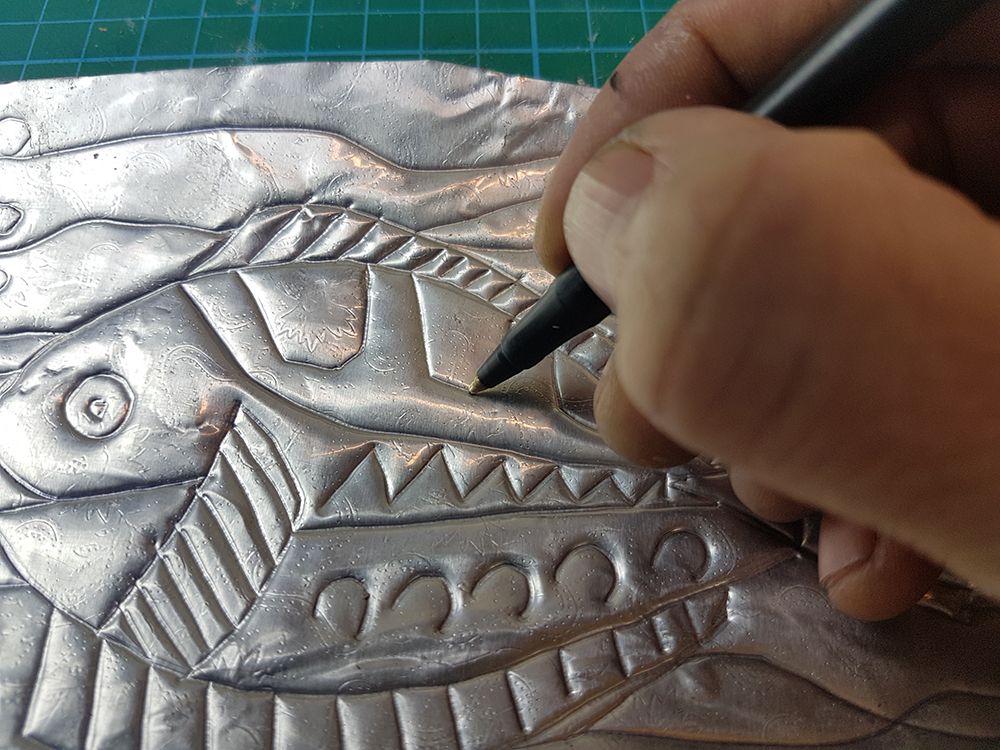 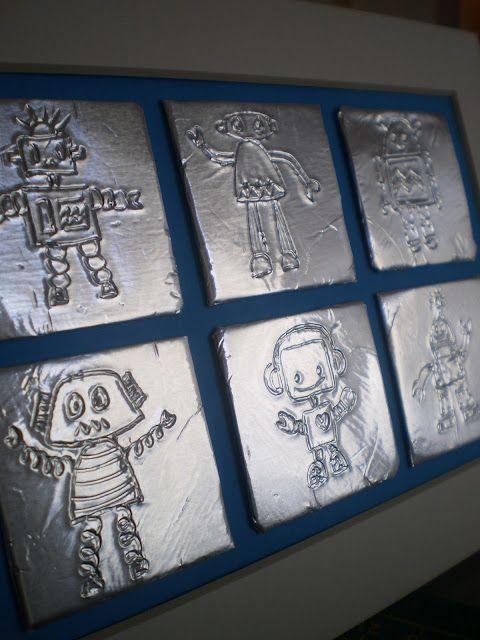 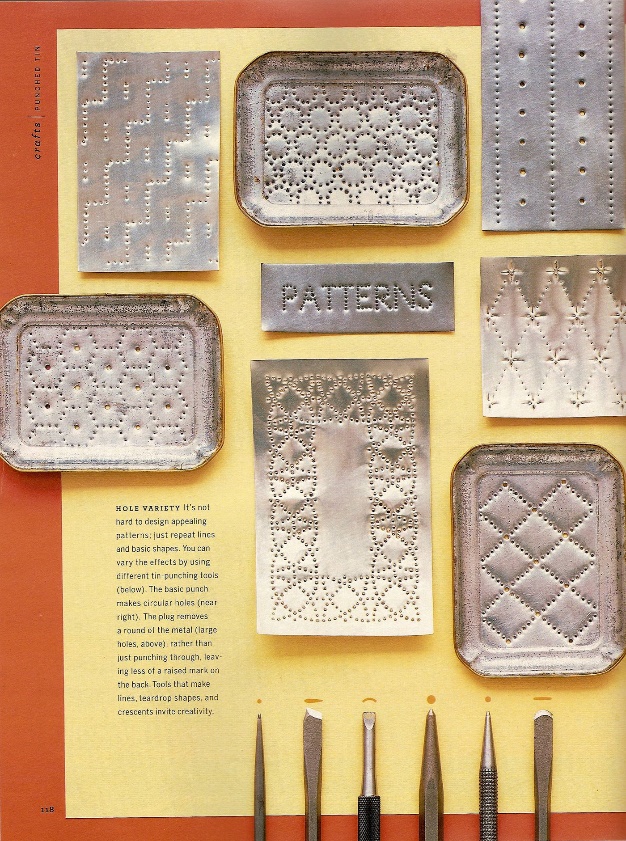 